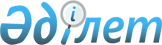 Об очередном призыве граждан Республики Казахстан 1980-1989 годов рождения на срочную воинскую службу в апреле-июне и октябре-декабре 2007 года
					
			Утративший силу
			
			
		
					Постановление Акимата Алматинской области от 18 апреля 2007 года N 77. Зарегистрировано Департаментом юстиции Алматинской области 14 мая 2007 года за N 1984. Утратило силу - постановлением Акимата Алматинской области от 18 апреля 2008 года N 80      Сноска. Утратило силу - постановлением Акимата Алматинской области от 18.04.2008 года N 80

      В соответствии с пунктом 3 статьи 19 Закона Республики Казахстан "О воинской обязанности и воинской службе", в целях реализации Указа Президента Республики Казахстан от 17 апреля 2007 года N 318 "Об увольнении в запас военнослужащих срочной воинской службы, выслуживших установленный срок воинской службы, и очередном призыве граждан Республики Казахстан на срочную воинскую службу в апреле-июне и октябре- декабре 2007 года", акимат области ПОСТАНОВЛЯЕТ:

       

1. Местным исполнительным органам через соответствующие управления по делам обороны организовать и обеспечить проведение призыва граждан на воинскую службу в апреле-июне и октябре-декабре 2007 года.

       

2. Для руководства и контроля деятельности районных и городских призывных комиссий утвердить состав областной призывной комиссии согласно приложения.

       

3. Акиму Каратальского района (Медеуов К.О.) на период призыва выделить необходимое количество технических работников в областной сборный пункт города Уштобе.

       

4. Областному управлению здравоохранения (Садыков Б.Н.):



      1) укомплектовать областную, районные и городские медицинские комиссии квалифицированными врачами-специалистами и средним медицинским персоналом;



      2) обеспечить своевременный медицинский отбор призывников в соответствии с требованиями инструктивно-методических указаний;



      3) обеспечить бесплатное обследование призывников на вирус иммунодефицита человека (ВИЧ) - инфекцию, другие виды обследования;



      4) оборудовать призывные (сборные) пункты, необходимым инструментарием, медицинским, хозяйственным имуществом и медикаментами;



      5) выделить необходимое количество койко-мест в организациях здравоохранения для обследования призывников.

       

5. Департаменту внутренней политики (Жайшибекова К.Ж.) активизировать работу по воспитанию у юношей казахстанского патриотизма, неукоснительного выполнения конституционного долга по защите Родины.

       

6. Областному управлению спорта и физической культуры (Чарапиев Т.Т.) активизировать спортивно - массовую работу и военно-патриотическое воспитание среди призывной молодежи, организовать контрольные проверки состояния физической подготовки юношей на предприятиях и в средних учебных заведениях.

       

7. Департаменту по делам обороны Алматинской области (Маукебаев Т.Р.) представить информацию в управление по мобилизационной подготовке, гражданской обороне, организации предупреждения и ликвидации аварий и стихийных бедствий о выполнении настоящего постановления по весеннему призыву до 20 июля 2007 года, по осеннему призыву до 20 января 2008 года.

       

8. Контроль выполнения настоящего постановления возложить на первого заместителя акима области Долженкова В.А.

       

9. Настоящее постановление вводится в действие по истечении десяти календарных дней после дня его первого официального опубликования.      Аким области
					© 2012. РГП на ПХВ «Институт законодательства и правовой информации Республики Казахстан» Министерства юстиции Республики Казахстан
				